Priorities for the WeekWeekly Calendar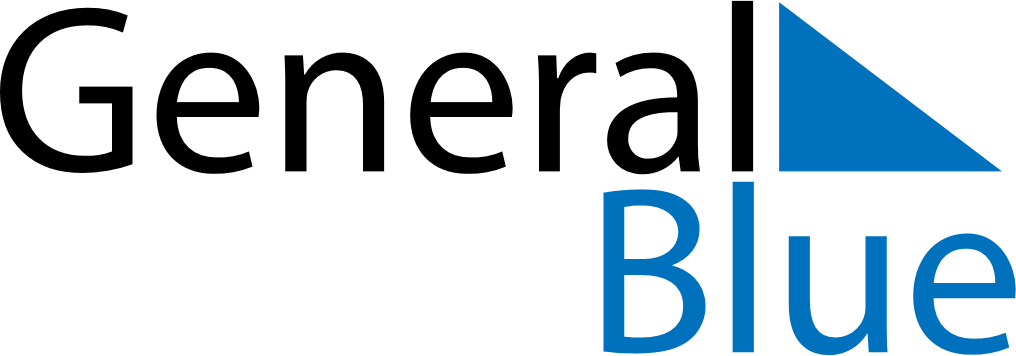 September 22, 2019 - September 28, 2019Weekly CalendarSeptember 22, 2019 - September 28, 2019Weekly CalendarSeptember 22, 2019 - September 28, 2019Weekly CalendarSeptember 22, 2019 - September 28, 2019Weekly CalendarSeptember 22, 2019 - September 28, 2019Weekly CalendarSeptember 22, 2019 - September 28, 2019Weekly CalendarSeptember 22, 2019 - September 28, 2019Weekly CalendarSeptember 22, 2019 - September 28, 2019SUNSep 22MONSep 23TUESep 24WEDSep 25THUSep 26FRISep 27SATSep 286 AM7 AM8 AM9 AM10 AM11 AM12 PM1 PM2 PM3 PM4 PM5 PM6 PM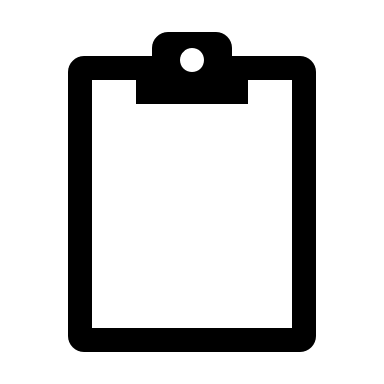 